บันทึกข้อความ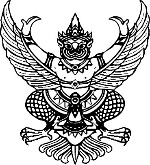 ส่วนราชการงานพัสดุ  ศูนย์การศึกษานอกระบบและการศึกษาตามอัธยาศัยอำเภอบ้านหมี่ที่ ศธ. 0210.6607/1114				วันที่  17  มีนาคม  256๔เรื่อง รายงานผลการพิจารณาและขออนุมัติสั่งจ้างเรียน  ผู้อำนวยการศูนย์การศึกษานอกระบบและการศึกษาตามอัธยาศัยอำเภอบ้านหมี่			ตามที่ กศน.อำเภอบ้านหมี่ได้อนุมัติให้ดำเนินการจัดจ้างทำป้ายไวนิล เพื่อใช่ในโครงการเกษตรทฤษฎีใหม่ สู่มรดกทางภูมิปัญญา จำนวน 1 รายการ ภายในวงเงิน ๓00 บาท (สามร้อยบาทถ้วน) โดยวิธีเฉพาะเจาะจงนั้น ขอรายงานผลการพิจารณา ดังนี้	เกณฑ์การพิจารณาผลการยื่นข้อเสนอครั้งนี้  พิจารณาตัดสินโดยใช้  หลักเกณฑ์ราคา  โดยราคาที่เสนอและราคาที่ตกลงซื้อหรือจ้าง เป็นราคารวมภาษีมูลค่าเพิ่มและภาษีอื่น ค่าขนส่ง ค่าจดทะเบียน และค่าใช้จ่ายอื่นๆ ทั้งปวงจึงเห็นสมควรจัดจ้าง จากผู้เสนอราคาดังกล่าว	จึงเรียนมาเพื่อโปรดพิจารณา หากเห็นชอบขอได้โปรดอนุมัติให้สั่งจ้าง จากผู้เสนอราคาดังกล่าว							ลงชื่อ...............................................เจ้าหน้าที่						                 (นางจรินทิพย์  ปัญญารุ่งศักดิ์)							ลงชื่อ........................................................   					                   (นางเยาวลักษณ์  ป้อมภกรรณ์สวัสดิ์)					                           ผู้อำนวยการ กศน.อำเภอบ้านหมี่รายการพิจารณารายชื่อผู้ยื่นข้อเสนอราคาที่เสนอราคาที่ตกลงจัดจ้างจัดจ้างทำป้ายไวนิล โครงการเกษตรทฤษฎีใหม่ สู่มรดกทางภูมิปัญญาจำนวน 1  รายการ   ร้านวีนัส อิงค์เจ็ท ดีไซน์๓00.-๓00.-รวมเป็นเงิน (สามร้อยบาทถ้วน)รวมเป็นเงิน (สามร้อยบาทถ้วน)รวมเป็นเงิน (สามร้อยบาทถ้วน)๓00.-